Об утверждении Стандарта осуществления внутреннего муниципального финансового контроля «Принципы осуществления внутреннего муниципального финансового контроля»Во исполнение части  3 статьи 269.2 Бюджетного кодекса Российской Федерации администрация ПОСТАНОВЛЯЕТ:1. Утвердить Стандарт внутреннего муниципального финансового контроля «Основные принципы осуществления внутреннего муниципального финансового контроля» согласно приложению к настоящему постановлению.2. Признать утратившим силу постановления администрации МР «Печора» от 25.09.2018  № 1092 «Об утверждении стандартов осуществления Управлением финансов муниципального района «Печора»   внутреннего муниципального финансового контроля», от 25.09.2018  № 1094 « Об утверждении  стандартов осуществления Управлением финансов   муниципального района «Печора»  контроля  за соблюдением части 8 статьи 99 Федерального закона от 05 апреля 2013 г. № 44-ФЗ «О контрактной системе в сфере закупок товаров, работ, услуг для обеспечения государственных и муниципальных нужд».3. Настоящее постановление вступает в силу со дня его принятия и подлежит размещению на официальном сайте администрации муниципального района «Печора».4. Контроль за исполнением настоящего постановления возложить на начальника управления финансов муниципального района «Печора».                   Приложение   к постановлению    администрации  МР «Печора»                                                                                          от  04 февраля 2019 г.№ 118СТАНДАРТОСУЩЕСТВЛЕНИЯ ВНУТРЕННЕГО МУНИЦИПАЛЬНОГО ФИНАНСОВОГО КОНТРОЛЯ «ПРИНЦИПЫ ОСУЩЕСТВЛЕНИЯ ВНУТРЕННЕГО МУНИЦИПАЛЬНОГО ФИНАНСОВОГО КОНТРОЛЯ»1. Общие положения1.1. Стандарт осуществления внутреннего муниципального финансового контроля «Принципы осуществления внутреннего муниципального финансового контроля» (далее - Стандарт) разработан в целях установления общих принципов, связанных с реализацией полномочий  Управлением финансов  муниципального района «Печора» (далее - Управление финансов) по внутреннему муниципальному финансовому контролю.1.2. Стандарт определяет основные принципы и единые требования к осуществлению органом внутреннего муниципального финансового контроля полномочий по внутреннему муниципальному финансовому контролю в сфере бюджетных правоотношений включая:1) контроль за соблюдением бюджетного законодательства Российской Федерации и иных нормативных правовых актов, регулирующих бюджетные правоотношения;2) контроль за полнотой и достоверностью отчетности о реализации муниципальных программ, в том числе отчетности об исполнении муниципальных заданий.3) контроль в сфере закупок, предусмотренный частью 8 статьи 99 Федерального закона от 05.04.2013 N 44-ФЗ «О контрактной системе в сфере закупок товаров, работ, услуг для обеспечения государственных и муниципальных нужд».2. Термины и определения2.1. В целях настоящего Стандарта применяются следующие понятия:1) контрольная деятельность - деятельность Управления финансов по осуществлению внутреннего муниципального финансового контроля; 2) контрольное мероприятие - плановая либо внеплановая проверка, плановая или внеплановая ревизия либо обследование, проводимые в ходе осуществления контрольной деятельности;3) нарушение - установленный факт несоответствия деятельности объекта контроля и (или) отчетности о ее результатах требованиям бюджетного законодательства Российской Федерации и иных нормативных правовых актов Российской Федерации, регулирующих бюджетные правоотношения, в части, подлежащей внутреннему муниципальному финансовому контролю;4) рабочая документация - документы и иные материалы, содержащие зафиксированную на бумажном или электронном носителе информацию, с реквизитами, позволяющими ее идентифицировать, подготавливаемые или получаемые в связи с проведением контрольного мероприятия;5) результаты контрольного мероприятия - сведения, содержащиеся в документе (акте, заключении), оформляемом по итогам контрольного мероприятия;6)  ущерб - дополнительные расходы бюджетов муниципального образования муниципального района «Печора», (далее - МО МР) и муниципальных образований городских и сельских поселений (далее МО ГП и СП),  муниципальных бюджетных учреждений, муниципальных автономных учреждений, которые осуществлены или необходимо осуществить в результате допущенного объектом контроля нарушения условий документа, являющегося правовым основанием возникновения и осуществления расходов, предоставления средств из бюджета, размещения средств бюджета, муниципального контракта; и (или) расходы бюджета, которые необходимо осуществить для восстановления (приобретения) утраченного (поврежденного) муниципального имущества; и (или) доходы бюджетов МО МР  «Печора», МО ГП и СП не полученные ввиду совершения (допущения) объектом контроля нарушения;7) уполномоченные должностные лица - должностные лица Управления финансов, осуществляющие внутренний муниципальный финансовый контроль.3. Принципы осуществления внутреннегомуниципального финансового контроляПринципы осуществления внутреннего муниципального финансового контроля определяют этические и профессиональные нормы, которыми должны руководствоваться уполномоченные должностные лица.3.1. Этические принципыЭтические принципы предусматривают как этические нормы для муниципальных служащих в целом, так и дополнительные требования для уполномоченных должностных лиц с учетом особенностей профессиональной деятельности по осуществлению полномочий по внутреннему муниципальному финансовому контролю.Этические принципы включают в себя принципы честности, независимости, объективности, предотвращения конфликта интересов, ответственности, компетентности, конфиденциальности.3.1.1. Принцип честности означает, что уполномоченные должностные лица в процессе взаимодействия с представителями объектов контроля действуют, открыто, демонстрируя высокие стандарты поведения при выражении профессиональной позиции. Честность также предполагает наличие внутреннего нравственного достоинства, которое проявляется в единстве слова и дела, способности должностного лица давать адекватную оценку своему поведению, осознавать границы личных и профессиональных возможностей и интересов, быть открытым перед профессиональным сообществом.3.1.2. Принцип независимости означает, что уполномоченные должностные лица при выполнении возложенных на них задач должны быть независимы от объектов контроля и связанных с ними граждан в административном, финансовом и функциональном отношении.Независимость уполномоченных должностных лиц состоит в том, что они:1) не являлись в проверяемый период и не являются в период проведения контрольного мероприятия должностным лицом и (или) иным работником объекта контроля или собственником организации (в случаях проведения проверок в организациях, не относящихся к муниципальному сектору); 2) не состоят в соответствии с семейным законодательством Российской Федерации в брачных отношениях, отношениях родства или свойства, усыновителя и усыновленного, а также попечителя и опекаемого с должностными лицами объекта контроля или собственниками организации (в случаях проведения проверок в организациях, не относящихся к муниципальному сектору); 3)  не были связаны в проверяемый период и не связаны в период проведения контрольного мероприятия финансовыми отношениями с объектом контроля.Независимость уполномоченных должностных лиц не противоречит поддержанию доброжелательных отношений и взаимодействию с объектами контроля по вопросам осуществления внутреннего муниципального финансового контроля.3.1.3. Принцип объективности означает отсутствие у уполномоченных должностных лиц предубеждений или предвзятости по отношению к объектам контроля и их должностным лицам.Объективность предусматривает беспристрастность оценок и рекомендаций и исключение влияния на должностных лиц таких факторов, как внешнее давление, политическое или идеологическое воздействие со стороны каких-либо социальных групп, религиозных или общественных объединений. Уполномоченные должностные лица должны обеспечивать равное отношение ко всем физическим и юридическим лицам. Выводы уполномоченных должностных лиц должны подтверждаться фактическими данными и документами, содержащими достоверную и официальную информацию.3.1.4. Принцип предотвращения конфликта интересов предполагает реализацию уполномоченными должностными лицами комплекса мер по предотвращению коррупции и конфликта интересов, определяемого в соответствии с законодательством Российской Федерации, а также урегулированию возникших случаев конфликта интересов. Принцип предотвращения конфликта интересов предусматривает, в том числе, периодическое изменение направления деятельности уполномоченных должностных лиц в целях сохранения независимости и объективности (ротацию).3.1.5. Принцип ответственности означает, что уполномоченные должностные лица должны нести ответственность за ненадлежащее исполнение своих полномочий. Уполномоченные должностные лица несут ответственность за совершенные в ходе осуществления внутреннего муниципального финансового контроля противоправные действия в соответствии с законодательством Российской Федерации.3.1.6. Принцип конфиденциальности предполагает обеспечение сохранности и неразглашения сведений, составляющих государственную и иную охраняемую федеральным законом тайну, а также сведений конфиденциального характера или служебной информации, ставших известными уполномоченным должностным лицам в связи с исполнением должностных обязанностей.Уполномоченные должностные лица не вправе разглашать информацию, полученную ими при осуществлении внутреннего муниципального финансового контроля, они также не вправе использовать такую информацию для личной выгоды или в целях нанесения вреда другим лицам.3.1.7. Принцип компетентности означает, что внутренний муниципальный финансовый контроль должен осуществляться уполномоченными должностными лицами, обладающими необходимой теоретической и практической профессиональной подготовкой, а также специальными знаниями, умениями и навыками в установленной сфере деятельности. Образование и опыт уполномоченных должностных лиц должны соответствовать характеру, объему и уровню сложности возложенных полномочий по осуществлению внутреннего муниципального финансового контроля.Уполномоченные должностные лица обязаны вести себя профессионально, руководствоваться в своей работе принципами и стандартами внутреннего муниципального финансового контроля.3.2. Принципы осуществления деятельностиПринципы осуществления деятельности определяют нормы, которыми должны руководствоваться должностные лица Управления финансов при осуществлении внутреннего муниципального финансового контроля, и включают в себя принципы: законности, эффективности, превентивной направленности, риск-ориентированности, существенности, непрерывности, информатизации, единства методологии, взаимодействия, информационной открытости.3.2.1. Принцип законности предусматривает осуществление контрольной деятельности уполномоченными на то должностными лицами с четким и неукоснительным соблюдением Конституции Российской Федерации, Республики Коми, федеральных конституционных законов, федеральных законов, иных нормативных правовых актов Российской Федерации и обеспечением их исполнения в пределах установленной компетенции Управления финансов в части осуществления внутреннего муниципального финансового контроля.В ходе реализации полномочий по внутреннему муниципальному финансовому контролю должностные лица органа внутреннего муниципального финансового контроля должны признавать, соблюдать и защищать права и законные интересы граждан и организаций.3.2.2. Принцип результативности означает, что Управление финансов должно иметь утвержденные измеряемые показатели достижения результатов, связанных с минимизацией бюджетных и имущественных рисков, и обеспечивать оценку степени достижения указанных результатов. Система оценки результативности внутреннего муниципального финансового контроля должна быть направлена на снижение негативных эффектов, возникающих в результате несоблюдения объектами контроля бюджетного законодательства Российской Федерации или иных нормативных правовых актов, регулирующих бюджетные правоотношения.3.2.3. Принцип эффективности означает осуществление контрольной деятельности с использованием наименьшего объема трудовых, материальных, финансовых и иных ресурсов в целях сокращения нарушений в финансово-бюджетной сфере и обеспечения повышения качества финансовой дисциплины объектов контроля, в том числе путем предупреждения и предотвращения нарушений.Система оценки эффективности контрольной деятельности должна включать не только абсолютные количественные показатели, в том числе о количестве проверок, нарушений, штрафных санкций, но и относительные количественные показатели, в том числе соотношение результатов деятельности в сфере внутреннего муниципального финансового контроля и расходов на осуществление внутреннего муниципального финансового контроля.Одним из ключевых показателей эффективности внутреннего муниципального финансового контроля становится размер предотвращенного ущерба бюджетам МО МР «Печора», МО ГП и СП в результате осуществления контрольных мероприятий.3.2.4. Принцип превентивной направленности деятельности по осуществлению внутреннего муниципального финансового контроля означает, что в качестве приоритетных должны реализовываться меры, направленные на устранение причин, факторов и условий, способствующих нарушению обязательных требований, установленных законодательством Российской Федерации.В целях реализации указанных мер Управление финансов:обеспечивает размещение на официальном сайте  управления финансов  МР «Печора» в информационно-телекоммуникационной сети «Интернет» http://ufmrpechora.ru перечней нормативных правовых актов или их отдельных частей, содержащих обязательные требования, оценка соблюдения которых является предметом внутреннего муниципального финансового контроля;обеспечивает регулярное обобщение практики осуществления внутреннего муниципального финансового контроля.3.2.5. Принцип управления рисками (риск-ориентированности) предполагает концентрацию усилий на направлениях деятельности, характеризующихся повышенной вероятностью наступления событий, вследствие которых может быть нанесен ущерб бюджету МО МР «Печора» (бюджетному или автономному учреждению) и (или) нарушено бюджетное законодательство Российской Федерации, иные нормативные правовые акты, регулирующие бюджетные правоотношения.3.2.6. Принцип существенности предусматривает отбор фактов хозяйственной жизни, финансовых операций, подлежащих проверке, исходя из значимости их воздействия на величину активов, обязательств и финансовых результатов, обстоятельств возникновения указанных фактов и операций, а также размера, характера и социальной значимости соответствующих нарушений требований бюджетного законодательства Российской Федерации и иных нормативных правовых актов, регулирующих бюджетные правоотношения.3.2.7. Принцип непрерывности внутреннего муниципального финансового контроля предполагает отслеживание на постоянной основе (мониторинг) ключевых процессов и процедур с целью своевременного выявления рисков и отклонений от заданных параметров, которое осуществляется, в том числе, с использованием интегрированных информационных систем.3.2.8. Принцип информатизации предполагает, что при осуществлении внутреннего муниципального финансового контроля должны использоваться современные информационно-телекоммуникационные технологии, позволяющие автоматизировать постоянные и однообразные процессы, обеспечить оперативную обработку большого массива данных и автоматическое формирование документов в ходе проведения контрольного мероприятия.В рамках реализации данного принципа должно быть обеспечено автоматизированное информационно-аналитическое сопровождение внутреннего муниципального финансового контроля на всех стадиях его осуществления, в том числе с целью формирования и анализа информации об объектах контроля и результатах предыдущих контрольных мероприятий, непрерывного выявления и предупреждения возникающих рисков, фиксации в автоматическом режиме посредством прикладного программного обеспечения бюджетных правонарушений с целью принятия своевременных мер, направленных на устранение нарушений.3.2.9. Принцип единства методологии предполагает использование общих принципов и стандартов осуществления внутреннего муниципального финансового контроля, в том числе унифицированных подходов к определению процессов и процедур контроля, единство терминологической базы в сфере внутреннего муниципального финансового контроля, критериев и показателей оценки контрольной деятельности.При осуществлении внутреннего муниципального финансового контроля и оформлении его результатов должно обеспечиваться соблюдение единых требований к формам и содержанию документов, формируемых в ходе и по итогам осуществления внутреннего муниципального финансового контроля.Принцип единства методологии предусматривает согласованность подходов к описанию выявляемых нарушений и ответственности за их совершение, оценке объема ущерба, наносимого бюджетам МО МР «Печора», МО ГП и СП вследствие нарушений, с учетом правоприменительной практики органов муниципального финансового контроля (надзора), а также практики разрешения судебных споров.3.2.10. Принцип взаимодействия предполагает обеспечение конструктивного взаимодействия по вопросам координации контрольной деятельности и выработки предложений по дальнейшему совершенствованию внутреннего муниципального финансового контроля. Взаимодействие осуществляется между Управлением финансов и иными органами внутреннего финансового контроля, органами внешнего муниципального и государственного финансового контроля, а также правоохранительными органами.3.2.11. Принцип информационной открытости означает публичную доступность информации о деятельности Управления финансов по осуществлению внутреннего муниципального финансового контроля. Доступность информации обеспечивается посредством публикации на официальном сайте Администрации МО МР «Печора» http://www.pechoraonline.ru общей информации, ежегодного отчета о результатах проведения Управление финансов контрольных мероприятий, а также иных сведений, за исключением информации, свободное распространение которой запрещено или ограничено в соответствии с законодательством Российской Федерации.АДМИНИСТРАЦИЯ МУНИЦИПАЛЬНОГО РАЙОНА «ПЕЧОРА»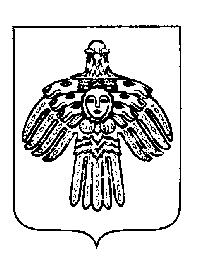 «ПЕЧОРА»  МУНИЦИПАЛЬНÖЙ  РАЙОНСААДМИНИСТРАЦИЯ ПОСТАНОВЛЕНИЕ ШУÖМПОСТАНОВЛЕНИЕ ШУÖМПОСТАНОВЛЕНИЕ ШУÖМ« 04 »    февраля     2019 г.г. Печора,  Республика Коми   №  118Глава муниципального района –руководитель администрации                                              Н.Н. Паншина